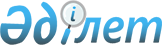 Ертіс аудандық мәслихатының (V сайланған, XXXIII сессиясы) 2014 жылдың 24 желтоқсандағы "Ертіс ауданының 2015 - 2017 жылдарға арналған бюджеті туралы" № 181-33-5 шешіміне өзгерістер мен толықтырулар енгізу туралыПавлодар облысы Ертіс аудандық мәслихатының 2015 жылғы 16 қыркүйектегі № 218-40-5 шешімі. Павлодар облысының Әділет департаментінде 2015 жылғы 07 қазанда № 4752 болып тіркелді      Қазақстан Республикасының 2008 жылғы 4 желтоқсандағы Бюджет кодексінің 106-бабының  3-тармағына, Қазақстан Республикасының 2001 жылғы 23 қаңтардағы "Қазақстан Республикасындағы жергілікті мемлекеттік басқару және өзін-өзі басқару туралы" Заңының  6-бабы 1-тармағының 1) тармақшасына сәйкес, Ертіс аудандық мәслихаты ШЕШІМ ЕТЕДІ:

      1. Ертіс аудандық мәслихатының (V сайланған, XXXIII сессиясы) 2014 жылғы 24 желтоқсандағы "Ертіс ауданының 2015 - 2017 жылдарға арналған бюджеті туралы" № 181-33-5  шешіміне (Нормативтік құқықтық актілерді мемлекеттік тіркеу тізілімінде № 4264 тіркелген, 2015 жылғы 24 қаңтардағы "Ертіс нұры" және "Иртыш" газеттерінде жарияланған) келесі өзгерістер мен толықтырулар енгізілсін:

       1- тармағында:

      1) тармақшада:

      "3 335 589" сандары "3 330 589" сандарымен ауыстырылсын;

      "387 993" сандары "382 993" сандарымен ауыстырылсын;

      "10 790" сандары "10 788" сандарымен ауыстырылсын;

      "5 687" сандары "5 689" сандарымен ауыстырылсын;

      2) тармақшада "3 344 189" сандары "3 339 189" сандарымен ауыстырылсын;

      3) тармақшада:

      "23 658" сандары "23 681" сандарымен ауыстырылсын;

      "6 072" сандары "6 049" сандарымен ауыстырылсын;

      5) тармақшада "-32 258" сандары "-32 281" сандарымен ауыстырылсын;

      6) тармақшада "32 258" сандары "32 281" сандарымен ауыстырылсын;

       3 тармағында:

      "5 545" сандары "6 145" сандарымен ауыстырылсын;

      көрсетілген шешімнің  1,  6 қосымшалары осы шешімінің  1,  2 қосымшаларына сәйкес жаңа редакцияда жазылсын.

      2. Осы шешімнің орындалуын бақылау Ертіс аудандық мәслихатының экономика, бюджет және әлеуметтік саясат жөніндегі тұрақты комиссиясына жүктелсін.

      3. Осы шешім 2015 жылдың 1 қаңтардан бастап қолданысқа енгізіледі.

 2015 жылға арналған Ертіс ауданының бюджеті
(өзгерістер мен толықтырулармен) 2015 жылға арналған жергілікті өзін-өзі басқару органдарына
берілетін трансферттердің таратылуы (өзгерістермен)
					© 2012. Қазақстан Республикасы Әділет министрлігінің «Қазақстан Республикасының Заңнама және құқықтық ақпарат институты» ШЖҚ РМК
				
      Кезектен тыс сессияның төрағасы

Қ. Ибрагимов

      Ертіс аудандық

      мәслихатының хатшысы

Ж. Беспаев
Ертіс аудандық мәслихатының
(V сайланған, XL кезектен тыс
сессиясы) 2015 жылғы 16
қыркүйектегі № 218-40-5
шешіміне
1-қосымшасыЕртіс аудандық мәслихатының
(V сайланған, XXХIII сессиясы)
2014 жылғы 24 желтоқсандағы
№ 181-33-5 шешіміне
1- қосымшасыСанаты

Санаты

Санаты

Санаты

2015 жылға арналған сома (мың теңге)

Сыныбы

Сыныбы

Сыныбы

2015 жылға арналған сома (мың теңге)

Iшкi сыныбы

Iшкi сыныбы

2015 жылға арналған сома (мың теңге)

Атауы

2015 жылға арналған сома (мың теңге)

1

2

3

4

5

І. КІРІСТЕР

3 330 589

1

Салықтық түсімдер

382 993

01

Табыс салығы

153 097

2

Жеке табыс салығы

153 097

03

Әлеуметтiк салық

134 444

1

Әлеуметтік салық

134 444

04

Меншiкке салынатын салықтар

77 131

1

Мүлiкке салынатын салықтар

42 148

3

Жер салығы

2 231

4

Көлiк құралдарына салынатын салық

15 752

5

Бірыңғай жер салығы

17 000

05

Тауарларға, жұмыстарға және қызметтерге салынатын iшкi салықтар

15 601

2

Акциздер

1 261

3

Табиғи және басқа ресурстарды пайдаланғаны үшiн түсетiн түсiмдер

8 140

4

Кәсiпкерлiк және кәсiби қызметтi жүргiзгенi үшiн алынатын алымдар

6 200

08

Заңдық мәнді іс-әрекеттерді жасағаны және (немесе) оған уәкілеттігі бар мемлекеттік органдар немесе лауазымды адамдар құжаттар бергені үшін алынатын міндетті төлемдер

2 720

1

Мемлекеттік баж

2 720

2

Салықтық емес түсiмдер

10 778

01

Мемлекеттік меншіктен түсетін кірістер

3 680

5

Мемлекет меншігіндегі мүлікті жалға беруден түсетін кірістер

3 671

7

Жеке тұлғаларға жергілікті бюджеттен берілген бюджеттік кредиттер бойынша сыйақылар

9

06

Басқа да салықтық емес түсiмдер

7 108

1

Басқа да салықтық емес түсiмдер

7 108

3

Негізгі капиталды сатудан түсетін түсімдер

5 689

01

Мемлекеттік мекемелерге бекітілген мемлекеттік мүлікті сату

54

1

Мемлекеттік мекемелерге бекітілген мемлекеттік мүлікті сату

54

03

Жердi және материалдық емес активтердi сату

5 635

1

Жерді сату

1 138

2

Материалдық емес активтерді сату

4 497

4

Трансферттердің түсімдері

2 931 119

02

Мемлекеттiк басқарудың жоғары тұрған органдарынан түсетiн трансферттер

2 931 119

2

Облыстық бюджеттен түсетiн трансферттер

2 931 119

Функционалдық топ

Функционалдық топ

Функционалдық топ

Функционалдық топ

Функционалдық топ

2015 жылға арналған сома (мың теңге)

Кіші функция

Кіші функция

Кіші функция

Кіші функция

2015 жылға арналған сома (мың теңге)

Бюджеттік бағдарламаның әкімшісі

Бюджеттік бағдарламаның әкімшісі

Бюджеттік бағдарламаның әкімшісі

2015 жылға арналған сома (мың теңге)

Бағдарлама 

Бағдарлама 

2015 жылға арналған сома (мың теңге)

Атауы

2015 жылға арналған сома (мың теңге)

1

2

3

4

5

6

ІІ. ШЫҒЫНДАР

3 339 189

01

Жалпы сипаттағы мемлекеттiк қызметтер 

277 162

1

Мемлекеттiк басқарудың жалпы функцияларын орындайтын өкiлдi, атқарушы және басқа органдар

231 301

112

Аудан (облыстық маңызы бар қала) мәслихатының аппараты

14 295

001

Аудан (облыстық маңызы бар қала) мәслихатының қызметін қамтамасыз ету жөніндегі қызметтер

14 295

122

Аудан (облыстық маңызы бар қала) әкімінің аппараты

62 107

001

Аудан (облыстық маңызы бар қала) әкімінің қызметін қамтамасыз ету жөніндегі қызметтер

61 658

009

Ведомстволық бағыныстағы мемлекеттік мекемелерінің және ұйымдарының күрделі шығыстары

449

123

Қаладағы аудан, аудандық маңызы бар қала, кент, ауыл, ауылдық округ әкімінің аппараты

154 899

001

Қаладағы аудан, аудандық маңызы бар қаланың, кент, ауыл, ауылдық округ әкімінің қызметін қамтамасыз ету жөніндегі қызметтер

148 821

032

Ведомстволық бағыныстағы мемлекеттік мекемелерінің және ұйымдарының күрделі шығыстары

6 078

2

Қаржылық қызмет

17 716

452

Ауданның (облыстық маңызы бар қаланың) қаржы бөлімі

17 716

001

Ауданның (облыстық маңызы бар қаланың) бюджетін орындау және коммуналдық меншігін басқару саласындағы мемлекеттік саясатты іске асыру жөніндегі қызметтер

15 084

003

Салық салу мақсатында мүлікті бағалауды жүргізу

632

018

Мемлекеттік органның күрделі шығыстары

2 000

5

Жоспарлау және статистикалық қызмет

15 617

453

Ауданның (облыстық маңызы бар қаланың) экономика және бюджеттік жоспарлау бөлімі

15 617

001

Экономикалық саясатты, мемлекеттік жоспарлау жүйесін қалыптастыру және дамыту саласындағы мемлекеттік саясатты іске асыру жөніндегі қызметтер

15 617

9

Жалпы сипаттағы өзге де мемлекеттiк қызметтер

12 528

458

Ауданның (облыстық маңызы бар қаланың) тұрғын үй-коммуналдық шаруашылығы, жолаушылар көлігі және автомобиль жолдары бөлімі

12 528

001

Жергілікті деңгейде тұрғын үй-коммуналдық шаруашылығы, жолаушылар көлігі және автомобиль жолдары саласындағы мемлекеттік саясатты іске асыру жөніндегі қызметтер

12 528

02

Қорғаныс

6 853

1

Әскери мұқтаждықтар

6 853

122

Аудан (облыстық маңызы бар қала) әкімінің аппараты

6 853

005

Жалпыға бірдей әскери міндетті атқару шеңберіндегі іс-шаралар

6 853

03

Қоғамдық тәртіп, қауіпсіздік, құқықтық, сот, қылмыстықатқару қызметі

1 198

9

Қоғамдық тәртіп және қауіпсіздік саласындағы өзге де қызметтер

1 198

458

Ауданның (облыстық маңызы бар қаланың) тұрғын үй-коммуналдық шаруашылығы, жолаушылар көлігі және автомобиль жолдары бөлімі

1 198

021

Елдi мекендерде жол қозғалысы қауiпсiздiгін қамтамасыз ету

1 198

04

Бiлiм беру

1 797 068

1

Мектепке дейiнгi тәрбиелеу және оқыту

198 456

123

Қаладағы аудан, аудандық маңызы бар қала, кент, ауыл, ауылдық округ әкімінің аппараты

119 923

004

Мектепке дейінгі тәрбие ұйымдарының қызметін қамтамасыз ету

92 375

041

Мектепке дейінгі білім беру ұйымдарында мемлекеттік білім беру тапсырысын іске асыру

27 548

464

Ауданның (облыстық маңызы бар қаланың) білім бөлімі

78 533

040

Мектепке дейінгі білім беру ұйымдарында мемлекеттік білім беру тапсырысын іске асыру

78 533

2

Бастауыш, негізгі орта және жалпы орта білім беру

1 510 049

123

Қаладағы аудан, аудандық маңызы бар қала, кент, ауыл, ауылдық округ әкімінің аппараты

2 830

005

Ауылдық жерлерде балаларды мектепке дейін тегін алып баруды және кері алып келуді ұйымдастыру

2 830

457

Ауданның (облыстық маңызы бар қаланың) мәдениет, тілдерді дамыту, дене шынықтыру және спорт бөлімі

46 244

017

Балалар мен жасөспірімдерге спорт бойынша қосымша білім беру

46 244

464

Ауданның (облыстық маңызы бар қаланың) білім бөлімі

1 460 975

003

Жалпы білім беру

1 415 971

006

Балаларға қосымша білім беру 

45 004

9

Бiлiм беру саласындағы өзге де қызметтер

88 563

464

Ауданның (облыстық маңызы бар қаланың) білім бөлімі

88 563

001

Жергілікті деңгейде білім беру саласындағы мемлекеттік саясатты іске асыру жөніндегі қызметтер

13 754

005

Ауданның (облыстық маңызы бар қаланың) мемлекеттік білім беру мекемелер үшін оқулықтар мен оқу-әдiстемелiк кешендерді сатып алу және жеткізу

19 335

007

Аудандық (қалалық) ауқымдағы мектеп олимпиадаларын және мектептен тыс іс-шараларды өткiзу

1 301

015

Жетім баланы (жетім балаларды) және ата-аналарының қамқорынсыз қалған баланы (балаларды) күтіпұстауға қамқоршыларға (қорғаншыларға) ай сайынғы ақшалай қаражат төлемі

13 836

022

Жетім баланы (жетім балаларды) және ата-анасының қамқорлығынсыз қалған баланы (балаларды) асырап алғаны үшін Қазақстан азаматтарына біржолғы ақша қаражатын төлеуге арналған төлемдер

447

029

Балалар мен жасөспірімдердің психикалық денсаулығын зерттеу және халыққа психологиялық-медициналық-педагогикалық консультациялық көмек көрсету

10 032

067

Ведомстволық бағыныстағы мемлекеттік мекемелерінің және ұйымдарының күрделі шығыстары

29 858

05

Денсаулық сақтау

120

9

Денсаулық сақтау саласындағы өзге де қызметтер

120

123

Қаладағы аудан, аудандық маңызы бар қала, кент, ауыл, ауылдық округ әкімінің аппараты

120

002

Шұғыл жағдайларда сырқаты ауыр адамдарды дәрігерлік көмек көрсететін ең жақын денсаулық сақтау ұйымына дейін жеткізуді ұйымдастыру

120

06

Әлеуметтiк көмек және әлеуметтiк қамсыздандыру

129 299

1

Әлеуметтiк қамсыздандыру

1 254

464

Ауданның (облыстық маңызы бар қаланың) білім бөлімі

1 254

030

Патронат тәрбиешілерге берілген баланы (балаларды) асырап бағу

1 254

2

Әлеуметтiк көмек

107 258

123

Қаладағы аудан, аудандық маңызы бар қала, кент, ауыл, ауылдық округ әкімінің аппараты

15 619

003

Мұқтаж азаматтарға үйінде әлеуметтік көмек көрсету

15 619

451

Ауданның (облыстық маңызы бар қаланың) жұмыс-пен қамту және әлеуметтік бағдарламалар бөлімі

91 639

002

Жұмыспен қамту бағдарламасы

24 882

004

Ауылдық жерлерде тұратын денсаулық сақтау, білім беру, әлеуметтік қамтамасыз ету, мәдениет, спорт және ветеринар мамандарына отын сатып алуға Қазақстан Республикасының заңнамасына сәйкес әлеуметтік көмек көрсету

4 105

005

Мемлекеттік атаулы әлеуметтік көмек

100

006

Тұрғын үй көмегі

188

007

Жергілікті өкілетті органдардың шешімі бойынша мұқтаж азаматтардың жекелеген топтарына әлеуметтік көмек

40 336

010

Үйден тәрбиеленіп оқытылатын мүгедек балаларды материалдық қамтамасыз ету

592

014

Мұқтаж азаматтарға үйде әлеуметтiк көмек көрсету

4 899

016

18 жасқа дейінгі балаларға мемлекеттік жәрдемақылар

1 589

017

Мүгедектерді оңалту жеке бағдарламасына сәйкес мұқтаж мүгедектерді міндетті гигиеналық құралдармен және ымдау тілі мамандарының қызмет көрсетуін, жеке көмекшілермен қамтамасыз ету

8 466

023

Жұмыспен қамту орталықтарының қызметін қамтамасыз ету

140

052

Ұлы Отан соғысындағы Жеңістің жетпіс жылдығына арналған іс-шараларды өткізу

6 342

9

Әлеуметтiк көмек және әлеуметтiк қамтамасыз ету салаларындағы өзге де қызметтер

20 787

451

Ауданның (облыстық маңызы бар қаланың) жұмыспен қамту және әлеуметтік бағдарламалар бөлімі

20 787

001

Жергілікті деңгейде жұмыспен қамтуды қамтамасыз ету және халық үшін әлеуметтік бағдарламаларды іске асыру саласындағы мемлекеттік саясатты іске асыру жөніндегі қызметтер

20 082

011

Жәрдемақыларды және басқа да әлеуметтік төлемдерді есептеу, төлеу мен жеткізу бойынша қызметтерге ақы төлеу

705

07

Тұрғын үй-коммуналдық шаруашылық

633 588

1

Тұрғын үй шаруашылығы

15 037

123

Қаладағы аудан, аудандық маңызы бар қала, кент, ауыл, ауылдық округ әкімінің аппараты

316

007

Аудандық маңызы бар қаланың, кенттің, ауылдың, ауылдық округтің мемлекеттік тұрғын үй қорының сақталуын ұйымдастыру

316

458

Ауданның (облыстық маңызы бар қаланың) тұрғын үй-коммуналдық шаруашылығы, жолаушылар көлігі және автомобиль жолдары бөлімі

500

004

Азаматтардың жекелеген санаттарын тұрғын үймен қамтамасыз ету

500

464

Ауданның (облыстық маңызы бар қаланың) білім бөлімі

1 640

026

"Жұмыспен қамту -2020" жол карта" бағдарламасы бойынша қалаларды және ауылдық елді мекендерді дамыту шеңберінде объектілерді жөндеу

1 640

472

Ауданның (облыстық маңызы бар қаланың) құрылыс, сәулет және қала құрылысы бөлімі

12 581

003

Коммуналдық тұрғын үй қорының тұрғын үйін жобалау және (немесе) салу, реконструкциялау

3 000

074

"Жұмыспен қамту -2020" жол карта" бағдарламаның екінші бағыты шеңберінде жетіспейтін инженерлік-коммуникациялық инфрақұрылымды дамыту және/немесе салу

9581

2

Коммуналдық шаруашылық

598 800

123

Қаладағы аудан, аудандық маңызы бар қала, кент, ауыл, ауылдық округ әкімінің аппараты

12 441

014

Елді мекендерді сумен жабдықтауды ұйымдастыру

12 441

458

Ауданның (облыстық маңызы бар қаланың) тұрғын үй-коммуналдық шаруашылығы, жолаушылар көлігі және автомобиль жолдары бөлімі

44 783

012

Сумен жабдықтау және су бұру жүйесінің жұмыс істеуі

28 109

026

Ауданның (облыстық маңызы бар қаланың) коммуналдық меншігіндегі жылу жүйелерін қолдануды ұйымдастыру

5 024

028

Коммуналдық шаруашылығын дамыту

11 650

472

Ауданның (облыстық маңызы бар қаланың) құрылыс, сәулет және қала құрылысы бөлімі

541 576

058

Елді мекендердегі сумен жабдықтау және су бұру жүйелерін дамыту

541 576

3

Елді мекендерді абаттандыру

19 751

123

Қаладағы аудан, аудандық маңызы бар қала, кент, ауыл, ауылдық округ әкімінің аппараты

18 162

008

Елді мекендердегі көшелерді жарықтандыру

12 558

009

Елді мекендердің санитариясын қамтамасыз ету

2 142

011

Елді мекендерді абаттандыру мен көгалдандыру

3 462

458

Ауданның (облыстық маңызы бар қаланың) тұрғын үй-коммуналдық шаруашылығы, жолаушылар көлігі және автомобиль жолдары бөлімі

1 589

016

Елдi мекендердiң санитариясын қамтамасыз ету

1 589

08

Мәдениет, спорт, туризм және ақпараттық кеңістiк

176 733

1

Мәдениет саласындағы қызмет

94 477

123

Қаладағы аудан, аудандық маңызы бар қала, кент, ауыл, ауылдық округ әкімінің аппараты

60 540

006

Жергілікті деңгейде мәдени-демалыс жұмыстарын қолдау

60 540

457

Ауданның (облыстық маңызы бар қаланың) мәдениет, тілдерді дамыту, дене шынықтыру және спорт бөлімі

33 937

003

Мәдени-демалыс жұмысын қолдау

33 937

2

Спорт

4 471

457

Ауданның (облыстық маңызы бар қаланың) мәдениет, тілдерді дамыту, дене шынықтыру және спорт бөлімі

4 471

009

Аудандық (облыстық маңызы бар қалалық) деңгейде спорттық жарыстар өткiзу

3 198

010

Әртүрлi спорт түрлерi бойынша ауданның (облыстық маңызы бар қаланың) құрама командаларының мүшелерiн дайындау және олардың облыстық спорт жарыстарына қатысуы

1 273

3

Ақпараттық кеңiстiк

52 483

456

Ауданның (облыстық маңызы бар қаланың) ішкі саясат бөлімі

11 016

002

Мемлекеттік ақпараттық саясат жүргізу жөніндегі қызметтер

11 016

457

Ауданның (облыстық маңызы бар қаланың) мәдениет, тілдерді дамыту, дене шынықтыру және спорт бөлімі

41 467

006

Аудандық (қалалық) кiтапханалардың жұмыс iстеуi

38 605

007

Мемлекеттiк тiлдi және Қазақстан халқының басқа да тiлдерін дамыту

2 862

9

Мәдениет, спорт, туризм және ақпараттық кеңiстiктi ұйымдастыру жөнiндегi өзге де қызметтер

25 302

456

Ауданның (облыстық маңызы бар қаланың) ішкі саясат бөлімі

15 645

001

Жергілікті деңгейде ақпарат, мемлекеттілікті нығайту және азаматтардың әлеуметтік сенімділігін қалыптастыру саласында мемлекеттік саясатты іске асыру жөніндегі қызметтер

10 326

003

Жастар саясаты саласында іс-шараларды іске асыру

5 319

457

Ауданның (облыстық маңызы бар қаланың) мәдениет, тілдерді дамыту, дене шынықтыру және спорт бөлімі

9 657

001

Жергілікті деңгейде мәдениет, тілдерді дамыту, дене шынықтыру және спорт саласындағы мемлекеттік саясатты іске асыру жөніндегі қызметтер

7 357

032

Ведомстволық бағыныстағы мемлекеттік мекемелерінің және ұйымдарының күрделі шығыстары

2 300

10

Ауыл, су, орман, балық шаруашылығы, ерекше қорғалатын табиғи аумақтар, қоршаған ортаны және жануарлар дүниесін қорғау, жер қатынастары

117 190

1

Ауыл шаруашылығы

47 092

453

Ауданның (облыстық маңызы бар қаланың) экономика және бюджеттік жоспарлау бөлімі

8 423

099

Мамандардың әлеуметтік көмек көрсетуі жөніндегі шараларды іске асыру

8 423

462

Ауданның (облыстық маңызы бар қаланың) ауыл шаруашылығы бөлімі

17 186

001

Жергілікті деңгейде ауыл шаруашылығы саласындағы мемлекеттік саясатты іске асыру жөніндегі қызметтер

17 186

473

Ауданның (облыстық маңызы бар қаланың) ветеринария бөлімі

21 483

001

Жергілікті деңгейде ветеринария саласындағы мемлекеттік саясатты іске асыру жөніндегі қызметтер

11 301

006

Ауру жануарларды санитарлық союды ұйымдастыру

368

007

Қаңғыбас иттер мен мысықтарды аулауды және жоюды ұйымдастыру

886

010

Ауыл шаруашылығы жануарларын сәйкестендіру жөніндегі іс-шараларды өткізу

2 338

047

Жануарлардың саулығы мен адамның денсаулығына қауіп төндіретін, алып қоймай залалсыздандырылған (зарарсыздандырылған) және қайта өңделген жануарлардың, жануарлардан алынатын өнімдер мен шикізаттың құнын иелеріне өтеу

6 590

6

Жер қатынастары

22 644

463

Ауданның (облыстық маңызы бар қаланың) жер қатынастары бөлімі

22 644

001

Аудан (облыстық маңызы бар қала) аумағында жер қатынастарын реттеу саласындағы мемлекеттік саясатты іске асыру жөніндегі қызметтер

10 019

003

Елдi мекендердi жер-шаруашылық орналастыру

6 630

006

Аудандардың, облыстық маңызы бар, аудандық маңызы бар қалалардың, кенттердiң, ауылдардың, ауылдық округтердiң шекарасын белгiлеу кезiнде жүргiзiлетiн жерге орналастыру

5 845

007

Мемлекеттік органның күрделі шығыстары

150

9

Ауыл, су, орман, балық шаруашылығы, қоршаған ортаны қорғау және жер қатынастары саласындағы басқа да қызметтер

47 454

473

Ауданның (облыстық маңызы бар қаланың) ветеринария бөлімі

47 454

011

Эпизоотияға қарсы іс-шаралар жүргізу

47 454

11

Өнеркәсіп, сәулет, қала құрылысы және құрылыс қызметі

18 573

2

Сәулет, қала құрылысы және құрылыс қызметі

18 573

472

Ауданның (облыстық маңызы бар қаланың) құрылыс, сәулет және қала құрылысы бөлімі

18 573

001

Жергілікті деңгейде құрылыс, сәулет және қала құрылысы саласындағы мемлекеттік саясатты іске асыру жөніндегі қызметтер

9 840

013

Аудан аумағында қала құрылысын дамытудың кешенді схемаларын, аудандық (облыстық) маңызы бар қалалардың, кенттердің және өзге де ауылдық елді мекендердің бас жоспарларын әзірлеу

8 733

12

Көлiк және коммуникация

118 086

1

Автомобиль көлiгi

112 150

123

Қаладағы аудан, аудандық маңызы бар қала, кент, ауыл, ауылдық округ әкімінің аппараты

9 127

013

Аудандық маңызы бар қалаларда, кенттерде, ауылдарда, ауылдық округтерде автомобиль жолдарының жұмыс істеуін қамтамасыз ету

9 127

458

Ауданның (облыстық маңызы бар қаланың) тұрғын үй-коммуналдық шаруашылығы, жолаушылар көлігі және автомобиль жолдары бөлімі

103 023

023

Автомобиль жолдарының жұмыс істеуін қамтамасыз ету

10 579

045

Аудандық маңызы бар автомобиль жолдарын және елді мекендердің көшелерін күрделі және орташа жөндеу

92 444

9

Көлiк және коммуникациялар саласындағы өзге де қызметтер

5 936

458

Ауданның (облыстық маңызы бар қаланың) тұрғын үй-коммуналдық шаруашылығы, жолаушылар көлігі және автомобиль жолдары бөлімі

5 936

024

Кентiшiлiк (қалаiшiлiк), қала маңындағы ауданiшiлiк қоғамдық жолаушылар тасымалдарын ұйымдастыру

5 936

13

Басқалар

28 709

3

Кәсiпкерлiк қызметтi қолдау және бәсекелестікті қорғау

5 294

469

Ауданның (облыстық маңызы бар қаланың) кәсіпкерлік бөлімі

5 294

001

Жергілікті деңгейде кәсіпкерлікті дамыту саласындағы мемлекеттік саясатты іске асыру жөніндегі қызметтер

4 994

003

Кәсіпкерлік қызметті қолдау

300

9

Басқалар

23 415

123

Қаладағы аудан, аудандық маңызы бар қала, кент, ауыл, ауылдық округ әкімінің аппараты

17 270

040

"Өңірлерді дамыту" Бағдарламасы шеңберінде өңірлерді экономикалық дамытуға жәрдемдесу бойынша шараларды іске асыру

17 270

452

Ауданның (облыстық маңызы бар қаланың) қаржы бөлімі

6 145

012

Ауданның (облыстық маңызы бар қаланың) жергілікті атқарушы органының резерві 

6 145

14

Борышқа қызмет көрсету

9

1

Борышқа қызмет көрсету

9

452

Ауданның (облыстық маңызы бар қаланың) қаржы бөлімі

9

013

Жергілікті атқарушы органдардың облыстық бюджеттен қарыздар бойынша сыйақылар мен өзге де төлемдерді төлеу бойынша борышына қызмет көрсету

9

15

Трансферттер 

34 601

1

Трансферттер

34 601

452

Ауданның (облыстық маңызы бар қаланың) қаржы бөлімі

34 601

006

Нысаналы пайдаланылмаған (толық пайдаланылмаған) трансферттерді қайтару

169

051

Жергілікті өзін-өзі басқару органдарына берілетін трансферттер

34 432

ІІІ. ТАЗА БЮДЖЕТТІК КРЕДИТТЕУ

23 681

Бюджеттік кредиттер

29 730

10

Ауыл, су, орман, балық шаруашылығы, ерекше қорғалатын табиғи аумақтар, қоршаған ортаны және жануарлар дүниесін қорғау, жер қатынастары

29 730

1

Ауыл шаруашылығы

29 730

453

Ауданның (облыстық маңызы бар қаланың) экономика және бюджеттік жоспарлау бөлімі

29 730

006

Мамандарды әлеуметтік қолдау шараларын іске асыру үшін бюджеттік кредиттер

29 730

Бюджеттік кредиттерді өтеу

6 049

5

Бюджеттік кредиттерді өтеу

6 049

01

Бюджеттік кредиттерді өтеу

6 049

1

Мемлекеттік бюджеттен берілген бюджеттік кредиттерді өтеу

6 049

ІV. ҚАРЖЫ АКТИВТЕРІМЕН ЖАСАЛАТЫН ОПЕРАЦИЯЛАР БОЙЫНША САЛЬДО

0

V. БЮДЖЕТ ТАПШЫЛЫҒЫ (ПРОФИЦИТІ)

-32 281

VІ. БЮДЖЕТ ТАПШЫЛЫҒЫН ҚАРЖЫЛАНДЫРУ (ПРОФИЦИТІН ПАЙДАЛАНУ)

32 281

Ертіс аудандық мәслихатының
(V сайланған, XL кезектен тыс
сессиясы)2015 жылғы 16
қыркүйектегі № 218-40-5
шешіміне
2-қосымшасыЕртіс аудандық мәслихатының
(V сайланған, XXХIII сессиясы) 2014 жылғы 24
желтоқсандағы № 181-33-5
шешіміне
6-қосымшасы№

р/с

Ауыл және ауылдық округтердің атауы

Сома (мың теңге)

1

2

3

1

Ертіс ауылы 

23 433

2

Майқоныр ауылы

358

3

Ленино ауылы

490

4

Амангелді ауылы

352

5

Қосағаш ауылы

660

6

Голубовка ауылы

1 069

7

Қарақұдық ауылдық округі

960

8

Панфилов ауылдық округі

653

9

Ұзынсу ауылдық округі

851

10

Ағашорын ауылдық округі

943

11

Қызылжар ауылдық округі

1 145

12

Луговой ауылдық округі

499

13

Байзақов ауылдық округі

1 144

14

Северный ауылдық округі

876

15

Сілеті ауылдық округі

432

16

Қоскөл ауылдық округі

567

Барлығы

34 432

